АМАНАКСКИЕ                                             Распространяется    бесплатноВЕСТИ 20 сентября 2017г                                                                                                                                                              №61(188а)ОФИЦИАЛЬНОИнформационный вестник Собрания представителей сельского поселения Старый Аманак муниципального района Похвистневский Самарской областиАдминистрации сельского поселения Старый Аманак муниципального района Похвистневский«О внесении изменений в Правила землепользования и застройки сельского поселения  Старый Аманак муниципального района Похвистневский Самарской области, утвержденные решением Собрания представителей сельского поселения Старый Аманак муниципального района Похвистневский Самарской области                        от 19.12.2013г. № 66В (с изменениями от 19.12.2015 № 20, от 28.06.2016 № 45а)В соответствии со статьей 33 Градостроительного кодекса Российской Федерации, пунктом 20 части 1 статьи 14 Федерального закона от 6 октября 2003 года № 131-ФЗ «Об общих принципах организации местного самоуправления  в Российской Федерации», Уставом сельского поселения  Старый Аманак муниципального района Похвистневский Самарской области и с учетом заключения о результатах публичных слушаний по проекту внесения изменений в Правила землепользования и застройки сельского поселения  Старый Аманак муниципального района Похвистневский Самарской области от 25 августа 2017 года, Собрание представителей сельского поселения  Старый Аманак муниципального района Похвистневский Самарской области                                                    РЕШИЛО:         1. Внести  в Правила землепользования и застройки сельского поселения Старый Аманак муниципального района Похвистневский Самарской области,  утвержденные решением Собрания представителей сельского поселения Старый Аманак муниципального района Похвистневский Самарской области  от 19.12.2013 г. №66В (с изменениями от 29.12.2015 № 20, от 28.06.2016 № 45а) изменение территориальной зоны земельного участка площадью 6050 кв.м, находящегося в зоне  Сх3 - «Зона огородничества»  на вид территориальной зоны        Сп1 - «Зона специального назначения, связанная с захоронениями», согласно Приложению.         2. Опубликовать настоящее Решение в газете «Аманакские вести»  и разместить на официальном сайте поселения в сети Интернет.        3. Настоящее решение вступает в силу со дня его официального опубликования.Председатель Собрания представителейсельского поселения Старый Аманак                                     Е.П.Худанов Глава  поселения  Старый Аманак                                           В.П.Фадеев                                                                                                                                                                                                                                                                                                                                                   Приложение  к  решению Собрания представителей сельского поселения Старый Аманак муниципального района Похвистневский                                                                                                                                         от  20.09.2017г.   № 64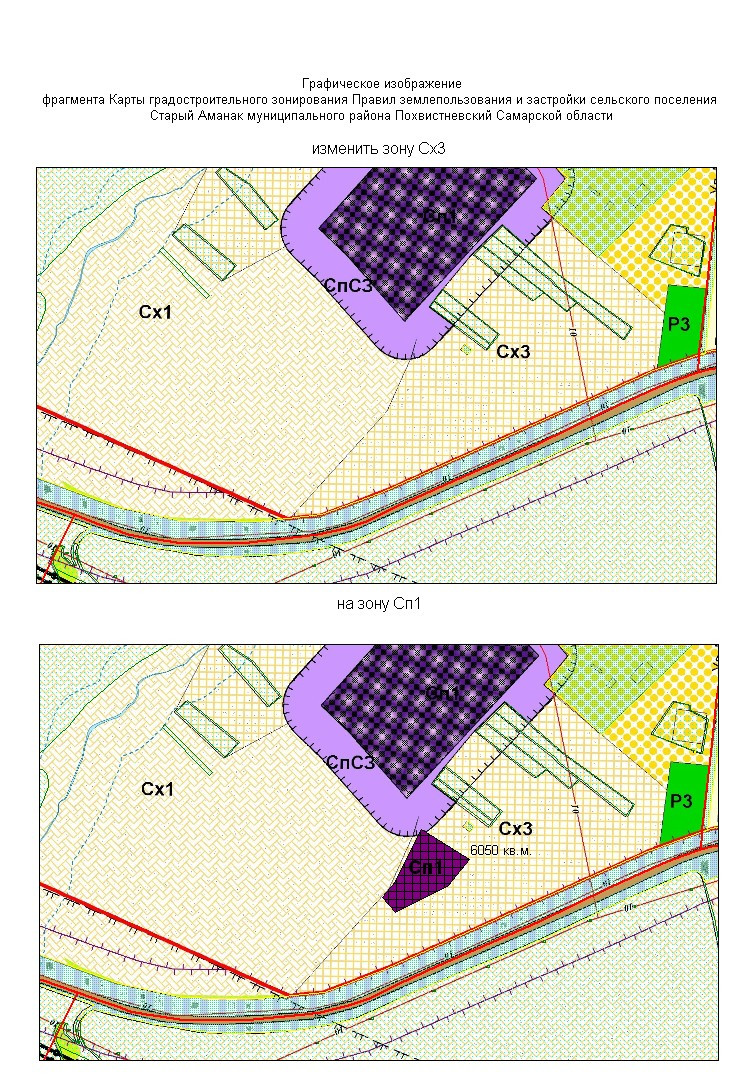               С О Б Р А Н И ЕП Р Е Д С Т А В И Т Е Л Е Й     СЕЛЬСКОГО ПОСЕЛЕНИЯСТАРЫЙ АМАНАКМУНИЦИПАЛЬНОГО РАЙОНАПОХВИСТНЕВСКИЙСАМАРСКОЙ ОБЛАСТИтретьего созываР Е Ш Е Н И Е20.09.2017г.  № 64с. Старый АманакУЧРЕДИТЕЛИ: Администрация сельского поселения Старый Аманак муниципального района Похвистневский Самарской области и Собрание представителей сельского поселения Старый Аманак муниципального района Похвистневский Самарской областиИЗДАТЕЛЬ: Администрация сельского поселения Старый Аманак муниципального района Похвистневский Самарской областиАдрес: Самарская область, Похвистневский          Газета составлена и отпечатана                                                                исполняющийрайон, село Старый Аманак, ул. Центральная       в администрации сельского поселения                                                  обязанности главного37 а, тел. 8(846-56) 44-5-73                                           Старый Аманак Похвистневский район                                                   редактора                                                                                          Самарская область. Тираж 100 экз                                                           Н.М.Лисицына